                  Alcohol Diary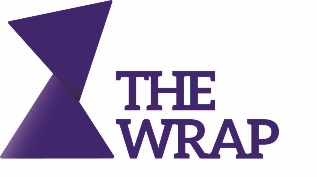 Time/DateWhat I drank and how muchUnits drankWhere I was drinkingWho I was drinking withCostWhy I drankMondayTuesdayWednesdayThursdayFridaySaturdaySunday